PRÁCE NA OBDOBÍ 6. 4.  – 17.4.Tentokrát zadávám práci na delší období. Pošlete ji prosím nejpozději do pátku 17. 4. vzhledem k tomu, že vás čekají velikonoční prázdniny a velikonoční pondělí. V tomto čase byste si měli od školní práce odpočinout . Naplánujte si svůj volný čas podle svého (dle aktuálních možností samozřejmě ) - bez školních povinností a posílání úkolů. Doufám také, že se mi podaří se po velikonocích s vámi spojit prostřednictvím videohovoru, abychom alespoň 1x týdně spolu chvilku zopakovali němčinu ústně. Určitě se vám ozvu s podrobnostmi, pracuji na tom  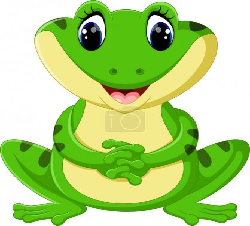 1. PRÁCE S UČEBNICÍ. Znovu se podíváme na popis osoby. Už jste si to zkusili v minulém pracovním listě. A) ZAPAMATUJ SI! POKUD POPISUJI, CO MÁ DANÁ OSOBA NA SOBĚ, POUŽÍVÁM 4. PÁD - VĚTŠINOU S NEURČITÝM ČLENEM. ROD ŽENSKÝ A STŘEDNÍ JE STEJNÝ JAKO 1. PÁD, LIŠÍ SE POUZE ROD MUŽSKÝ, KDE JE VŠUDE KONCOVKA –EN (U ČLENU I PŘÍDAVNÉHO JMÉNA). PODÍVEJ SE NA NÁSLEDUJÍCÍ TABULKU (TABULKU SI NALEP DO SEŠITU NEBO SI JI PŘEPIŠ):!!MNOŽNÉ ČÍSLO – PŘI POPISU OSOBY POUŽÍVÁME PODSTATNÁ JMÉNA BEZ ČLENU S KONCOVKOU –E U PŘÍDAVNÉHO JMÉNA 			(1. pád = 4. pád) → blaue Socken, neue Schuhe, braune HaareB) V učebnici na straně 88 je cvičení 2. 4. Jsou tam 2 ženské postavy: Petra Günter a Natalie Günter. Pod obrázkem jsou různé popisy osob (výška, vlasy, postava, oblečení). Rozděl prosím tyto popisy do dvou sloupečků podle toho, jak se hodí k jednotlivým postavám. Sloupečky nazvi jménem postav ve cvičení.  Práci napiš ve wordu (pošli mi soubor) nebo do sešitu (vyfoť a pošli).2. POPIŠ SE. Používej spojení podstatných a přídavných jmen. Pomůže ti předcházející cvičení v učebnici str. 88/ 2. 4. (používej neurčitý člen – jednotné číslo, bez členu -  množné číslo). Zajímá mě, jaké máš vlasy, oči, jakou máš postavu a co máš na sobě (prosím, spodní prádlo mi opravdu popisovat nemusíte ). Práci napiš ve wordu (pošli mi soubor) nebo do sešitu (vyfoť a pošli). Pokud mi ke svému popisu chceš přiložit obrázek nebo fotku, klidně můžeš  , fantazii se meze nekladou  .PŘÍKLAD: Ich habe grünbraune Augen, braune Haare, …. Ich habe eine schwarze Hose, ein grünes T-Shirt, bunte Socken…..3. V pracovním sešitě na str. 84 vylušti křížovku, řešení mi prosím vyfoť a pošli. NÁPOVĚDA: 2. TOP - tílko, 5. ? - sponka do vlasů, 9. AUFDRUCK – potisk, 13. ? – „punčocháče“, 16. KNIEBUNTHOSE – kraťasy, bermudy Termín odevzdání je do 17.4. PŘEJI KRÁSNÉ VELIKONOCE PLNÉ SLUNÍČKA A POHODY 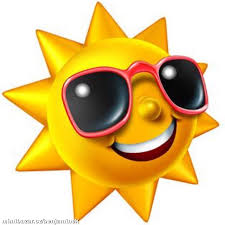 Člen neurčitýROD MUŽSKÝROD ŽENSKÝROD STŘEDNÍ1. pádein alter Manneine rote Blumeein neues Auto4. pádeinen alten Mann 4. pád = 1. pád4. pád = 1. pád